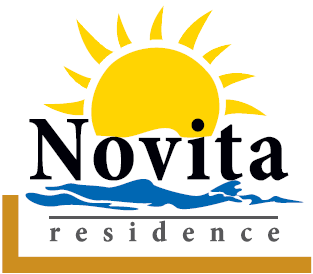 NOVITA 1 RESIDENCE FİYAT LİSTESİBAŞLANGIÇ TARİHİ: 01.11.2013 – BİTİŞ TARİHİ: 01.06.20153+1DUBLEKSKUZEY-BATI2+1 DUBLEKSBATI2+1 DUBLEKSBATI3+1 DUBLEKSGÜNEY-BATI2+1DUBLEKSGÜNEY2+1 DUBLEKSGÜNEY3+1 DUBLEKSGÜNEY-DOĞU2+1DUBLEKSDOĞU3+1 DUBLEKSKUZEY-DOĞU12.KATNO : 96235.000 €212 M2NO: 95200.000 €135 M2NO: 95200.000 €135 M2NO : 94245.000 €212 M2NO : 93200.000€REZERVENO : 92200.000 €REZERVENO : 91245.000 €REZERVENO : 90200.000€135 M2NO : 89235.000€REZERVE2+1 DAİREKUZEY-BATI1+1 DAİREBATI1+1 DAİREBATI2+1 DAİREGÜNEY-BATI1+1 DAİREGÜNEY1+1 DAİREGÜNEY2+1 DAİREGÜNEY-DOĞU1+1 DAİREDOĞU2+1 DAİREKUZEY-DOĞU11.KATNO : 88119.000 €105 m2NO : 8796.000 €65 M2NO : 8796.000 €65 M2NO : 86SOLD105 M2NO : 8597.000 €65 M2NO : 8497.000 €REZERVENO : 83SOLD105 M2NO : 8297.000 €REZERVENO : 81SOLD105 M210.KATNO : 80112.000 €105 M2NO : 7988.000 €65 M2NO : 7988.000 €65 M2NO : 78SOLD105 M2NO : 7791.000 €65 M2NO : 7691.000 €REZERVENO : 75SOLD105 M2NO : 7491.000 €REZERVENO : 73118.000 €REZERVE9.KATNO : 72106.000 €105 M2NO : 7183.000 €65 M2NO : 7183.000 €65 M2NO : 70112.000 €105 M2NO : 6986.000 €65M2NO : 6886.000 €REZERVENO : 67SOLD105 M2NO : 66SOLD65 M2NO : 65SOLD105 M28.KATNO : 64101.000 €105 M2NO : 6379.000 €65 M2NO : 6379.000 €65 M2NO : 62106.000 €105 M2NO : 6182.000 €65M2NO : 60SOLD65 M2NO : 59SOLD105 M2NO : 58SOLD65 M2NO : 57SOLD105 M27.KATNO : 56SOLD105 M2NO : 55SOLD65 M2NO : 55SOLD65 M2NO : 54SOLD105 M2NO : 5378.000 €65M2NO : 5278.000 €REZERVENO : 51SOLD105 M2NO : 50SOLD65 M2NO : 49SOLD105 M26.KATNO : 48SOLD105 M2NO : 47SOLD65 M2NO : 47SOLD65 M2NO : 46SOLD105 M2NO : 4592.000 (М+Т)65 M2NO : 4474.000 €65 M2NO : 43SOLD105 M2NO : 42SOLD65 M2NO : 41SOLD105 M25.KATNO : 40SOLD105 M2NO : 39SOLD65 M2NO : 39SOLD65 M2NO : 38SOLD105 M2NO : 37SOLD65 M2NO : 36SOLD65 M2NO : 35SOLD105 M2NO : 34SOLD65 M2NO : 33SOLD105 M24.KATNO : 32SOLD105 M2NO : 31SOLD65 M2NO : 31SOLD65 M2NO : 30SOLD105 M2NO : 29SOLD65 M2NO : 28SOLD65 M2NO : 27SOLD105 M2NO : 26SOLD65 M2NO : 25SOLD105 M23.KATNO : 24SOLD105 M2NO : 23SOLD65 M2NO : 23SOLD65 M2NO : 22SOLD105 M2NO : 21SOLD65 M2NO : 20SOLD65 M2NO : 19SOLD105 M2NO : 18SOLD65 M2NO : 17SOLD105 M22.KATNO : 16SOLD105 M2NO : 15SOLD65 M2NO : 15SOLD65 M2NO : 14SOLD105 M2NO : 13SOLD65 M2NO : 12SOLD65 M2NO : 11SOLD105 M2NO : 10SOLD65 M2NO : 9SOLD105 M21.KATNO : 8SOLD105 M2NO : 7    SOLD65 M2NO : 7    SOLD65 M2NO : 6SOLD105 M2NO : 5SOLD65 M2NO : 4SOLD65 M2NO : 3SOLD105 M2NO : 2SOLD65 M2NO : 1SOLD105 M2ZEMİN KATKAPICI DAİRESİ – RESEPSİYON – TOPLANTI SALONU VE TELEVİZYON ODASI – MASA TENİSİ – BİLARDO – FITNESS  – HOBİ ODASI – DEPOLAR – KAPALI YÜZME HAVUZU – BAYAN VE ERKEK SOYUNMA ODALARI – DUŞLAR – BUHAR ODASI - SAUNA – HAVUZ BARKAPICI DAİRESİ – RESEPSİYON – TOPLANTI SALONU VE TELEVİZYON ODASI – MASA TENİSİ – BİLARDO – FITNESS  – HOBİ ODASI – DEPOLAR – KAPALI YÜZME HAVUZU – BAYAN VE ERKEK SOYUNMA ODALARI – DUŞLAR – BUHAR ODASI - SAUNA – HAVUZ BARKAPICI DAİRESİ – RESEPSİYON – TOPLANTI SALONU VE TELEVİZYON ODASI – MASA TENİSİ – BİLARDO – FITNESS  – HOBİ ODASI – DEPOLAR – KAPALI YÜZME HAVUZU – BAYAN VE ERKEK SOYUNMA ODALARI – DUŞLAR – BUHAR ODASI - SAUNA – HAVUZ BARKAPICI DAİRESİ – RESEPSİYON – TOPLANTI SALONU VE TELEVİZYON ODASI – MASA TENİSİ – BİLARDO – FITNESS  – HOBİ ODASI – DEPOLAR – KAPALI YÜZME HAVUZU – BAYAN VE ERKEK SOYUNMA ODALARI – DUŞLAR – BUHAR ODASI - SAUNA – HAVUZ BARKAPICI DAİRESİ – RESEPSİYON – TOPLANTI SALONU VE TELEVİZYON ODASI – MASA TENİSİ – BİLARDO – FITNESS  – HOBİ ODASI – DEPOLAR – KAPALI YÜZME HAVUZU – BAYAN VE ERKEK SOYUNMA ODALARI – DUŞLAR – BUHAR ODASI - SAUNA – HAVUZ BARKAPICI DAİRESİ – RESEPSİYON – TOPLANTI SALONU VE TELEVİZYON ODASI – MASA TENİSİ – BİLARDO – FITNESS  – HOBİ ODASI – DEPOLAR – KAPALI YÜZME HAVUZU – BAYAN VE ERKEK SOYUNMA ODALARI – DUŞLAR – BUHAR ODASI - SAUNA – HAVUZ BARKAPICI DAİRESİ – RESEPSİYON – TOPLANTI SALONU VE TELEVİZYON ODASI – MASA TENİSİ – BİLARDO – FITNESS  – HOBİ ODASI – DEPOLAR – KAPALI YÜZME HAVUZU – BAYAN VE ERKEK SOYUNMA ODALARI – DUŞLAR – BUHAR ODASI - SAUNA – HAVUZ BARKAPICI DAİRESİ – RESEPSİYON – TOPLANTI SALONU VE TELEVİZYON ODASI – MASA TENİSİ – BİLARDO – FITNESS  – HOBİ ODASI – DEPOLAR – KAPALI YÜZME HAVUZU – BAYAN VE ERKEK SOYUNMA ODALARI – DUŞLAR – BUHAR ODASI - SAUNA – HAVUZ BARKAPICI DAİRESİ – RESEPSİYON – TOPLANTI SALONU VE TELEVİZYON ODASI – MASA TENİSİ – BİLARDO – FITNESS  – HOBİ ODASI – DEPOLAR – KAPALI YÜZME HAVUZU – BAYAN VE ERKEK SOYUNMA ODALARI – DUŞLAR – BUHAR ODASI - SAUNA – HAVUZ BARAABCDEFGH